281/21282/21283/21Mineral Titles Act 2010NOTICE OF LAND CEASING TO BE A MINERAL TITLE AREAMineral Titles Act 2010NOTICE OF LAND CEASING TO BE A MINERAL TITLE AREATitle Type and Number:Exploration Licence 27070Area Ceased on:29 July 2021Area:7 Blocks, 22.37 km²Locality:ANNINGIEName of Applicant(s)/Holder(s):100% ENIGMA MINING LIMITED [ACN. 009 225 558]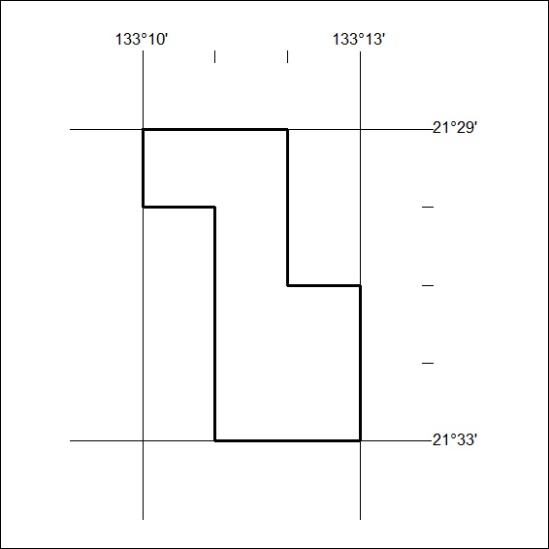 Mineral Titles Act 2010Mineral Titles Act 2010NOTICE OF LAND CEASING TO BE A MINERAL TITLE AREANOTICE OF LAND CEASING TO BE A MINERAL TITLE AREATitle Type and Number:Extractive Mineral Permit 25200Area ceased on:29 July 2021Area:50.00 HectareLocality:NOONAMAHName of Applicants(s)Holder(s):100% BOB KERR TRANSPORT PTY LTD [ACN. 109 115 059]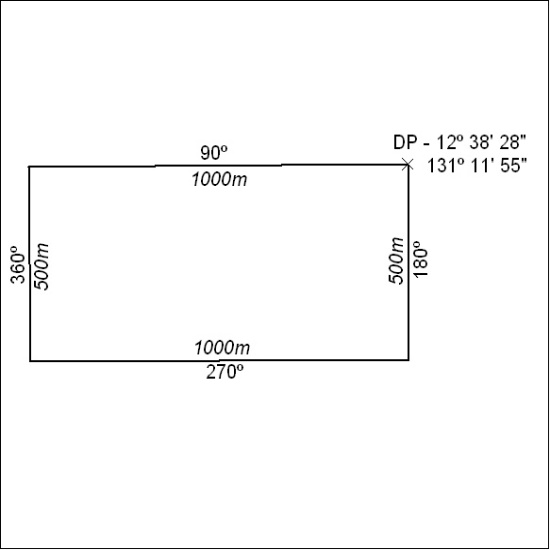 Mineral Titles ActNOTICE OF GRANT OF A  MINERAL TITLEMineral Titles ActNOTICE OF GRANT OF A  MINERAL TITLETitle Type and Number:Exploration Licence 32616Granted:28 July 2021, for a period of 6 YearsArea:243 Blocks, 800.57 km²Locality:NEWRYName of Holder/s:50% FARNELL Geoffrey Kenneth, 50% HOKIN Geoffrey David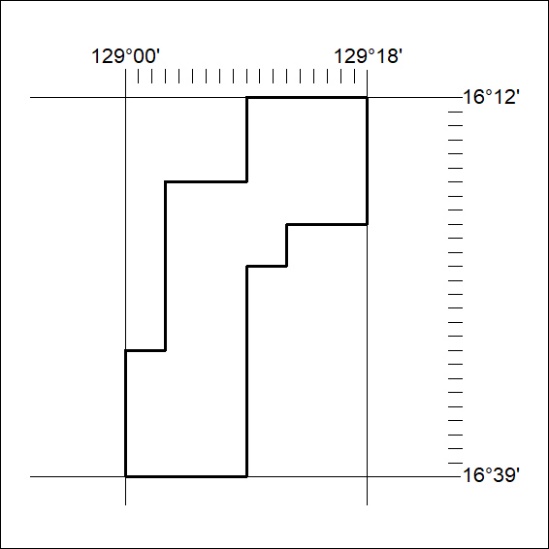 Area granted is indicated above. The titleholder is not permitted to exercise occupational rights on any land that is subject to a development title, or an application for a development title. Any land the subject of a Reserved Land gazettal under the Mineral Titles Act and all land vested in the Commonwealth of Australia is also excluded by description but not excised from the grant area.Area granted is indicated above. The titleholder is not permitted to exercise occupational rights on any land that is subject to a development title, or an application for a development title. Any land the subject of a Reserved Land gazettal under the Mineral Titles Act and all land vested in the Commonwealth of Australia is also excluded by description but not excised from the grant area.